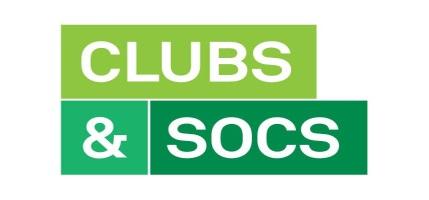 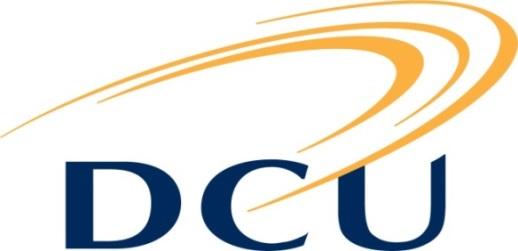 Date:Bank of IrelandMobhi RoadGlasnevinDublin 9							Name and Address of Club/Society: DCU Aims and Objectives:Controlling Persons		Date of Birth			Country of Residency1.2.3. Siobhán Byrne (details with bank)Expected Account Activity:For running of Club/Society during semester-time.Source of Funds:DCU Club/Society Life CommitteeNone of those that are named owns more than 25% of the club/society._________________________			_________________________Chairperson						Treasurer_______________________Siobhán ByrneSiobhán ByrneHead of Clubs & SocietiesOffice of Student LifeDCU  Dublin P: 01-70005585 E: siobhan.byrne@dcu.ie